Приложение №1 к решению Сельской Думы СП “Деревня Прудки» от 27.11.2014 г. №38СХЕМАизбирательного округа для проведения выборов депутатов Сельской Думы сельского поселения «Деревня Прудки»Семимандатный избирательный округ № 1.Границы избирательного округа:территория МО СП «Деревня Прудки»Число избирателей: 305Приложение №2 к решению Сельской Думы СП “Деревня Прудки» от 27.11.2014 г. №38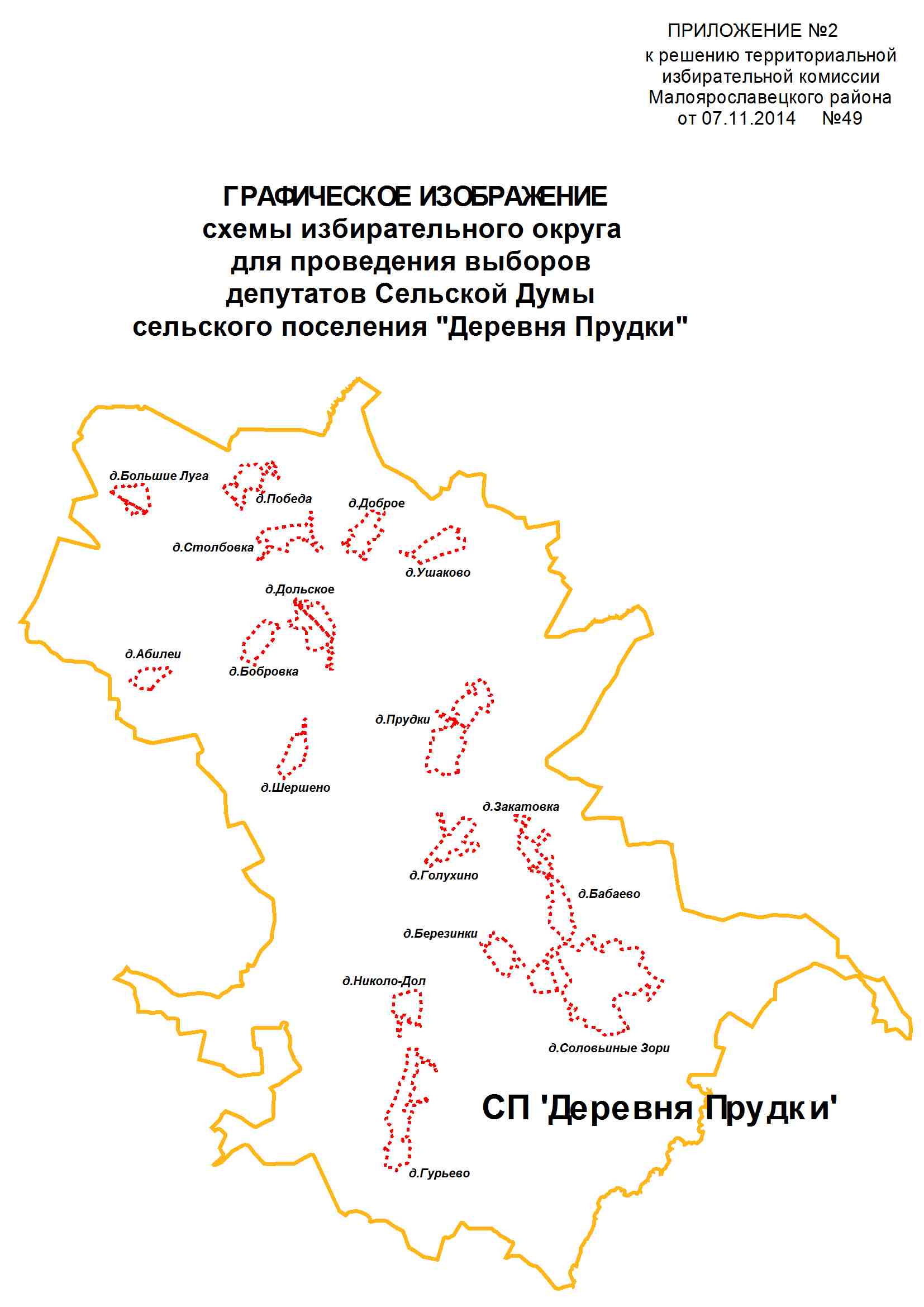 